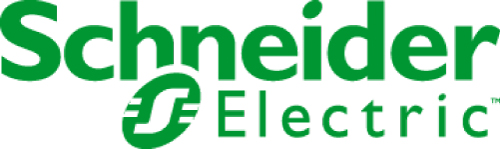 Schneider Electric Slovakia spol. s r.o. je dcérskou spoločnosťou medzinárodného koncernu Schneider Electric a na Slovensku pôsobí už viac ako 20 rokov. So sídlom v Bratislave a s obchodnými pobočkami v Košiciach a v Žiline, máme viac ako 160 zamestnancov, od študentov, až po manažérske pozície.

Schneider Electric je svetový špecialista v oblasti manažmentu elektrickej energie. Má 160 000 zamestnancov vo viac ako 100 krajinách sveta.
Naše riešenia ponúkame v oblastiach:
- Distribúcia elektrickej energie
- Priemyselná automatizácia a riadenie
- Automatizácia a bezpečnosť budov
- Inštalačné systémy a riadenie (domové elektroinštalácie + inteligentné budovy)
- Zálohovanie elektrickej energie a chladenie
- Riešenia pre zdroje obnoviteľnej energie

Našim prvoradým cieľom je úplna spokojnosť našich obchodných partnerov a zákazníkov, ktorým poskytujeme kompletné služby od poradenstva pri výbere a aplikácii výrobkov, cez školiace moduly Schneider Electric University, logistiku tovaru až po operatívne servisné záručné a pozáručné služby.Position: For our Global Service Operations team located in Bratislava we are looking for a russian speaking Customer Project Technical engineer.Main targeted missions are:Act as the design leader of the technical content of the project, and be the single point of contact regarding all project technical topics;Make sure customer technical requirements are fulfilled (in terms of performance, quality, costs and time), in compliance with the contract, and based on the Architecture & Technical specifications defined during the tendering phase;Lead a technical team composed of engineers, and participate in technical coordination of all projects stakeholders;Lead all technical aspects of customer integrated projects within assigned work packages, such as design, implementation, testing, FAT;Manage technical risks and interfaces between the project team stakeholders and the customer, and get final customer approval of the overall technical solution designed and delivered.Individual responsibilities:Lead & approve basic and detailed design of all technical aspects of an integrated solution, in line with customer and contract requirements (technical performance). Make sure the project technical team delivers according to the project planning. Monitor technical costs, make sure budget for the technical part is under control;Coordinate all technical implementation activities done at factories or supplier premises and testing facilities until project closure. Work in close collaboration with PM & other technical designers and engineers who take care of part of the technical scope. Act as a single point of contact for all project stakeholders regarding the technical content of the project; and ensure technical coordination among the project team;Identifies whether specific expertise support is needed and coordinate the expertise actions if any;Lead and coordinate all technical aspects of the sub-contracted parts of the project, in strong coordination with the procurement team;Perform, review some design and specification activities, by leveraging Schneider Electric portfolio of products & systems in an optimized manner, in order to maximize profitability and limit technical risks; May perform some implementation/test activities (testing, FAT, etc).Identify any potential changes versus contract or already-agreed design;Work closely with PM to specify the changes and their implications for Schneider Electric (including cost impact evaluation), until getting a variation order. Alert PM of any substantial issue that could affect the project performance or customer satisfaction.Support PM and TL to ensure full compliance with Schneider-Electric quality processes and with quality instructions, safety requirements and governance principles. Lead the technical team to correct any technical deviations or quality issues occurring during project execution.Identify, get, formalize, share and promote lessons learned and best practices. Act as role model and/or coach junior technical engineers and designers. Be connected with LoBs and stay tuned on the last technical evolutions of equipment & systems (in her/his field of engineering, acting then as a referent in the Community).Requirements for the employeeUniversity degree in Electrical engineering (Bachelor as minimum, preferably Master) Experience with leading technical scope of projects in Electrical Distribution is preferred Technical experience in other market segments or in a customer application/process is a plus.Ability to lead functional and remote technical teams, to communicate (written, verbal) in a concise and synthetic manner on technical issues/topics. Ability to read and understand applicable standardsRussian language fluent mandatory (minimum C1 level)English language fluent mandatory (minimum B2 level)Other languages as Spanish and/or German are a plus.Willingness to travel minimum 30% in EMEAS RegionDriving License BWe offer: Employee share ownership program, very good cafeteria program for all employees, depending on position and performanceUp to 2.5 months worth of annual bonus, special recognition program for high performers, Schneider Electric  wide internal mobility program Great way to progress on your career in-country or outside of country, countless opportunities for technical and soft skills development and learning,  flexible working hours, possibility of home office, daily use of English, language courses, contribution to supplementary pension saving (DDS), global family leave program, life insurance, working in a great multinational team of top global company.Information about the selection processWe really appreciate your job application, please send it in English language.Contact: Mgr. Milan KrankusTalent Acquistion SpecialistTel.: +421 918 584 852Email: milan.krankus@se.comAdresa: Karadžičova 16, Bratislava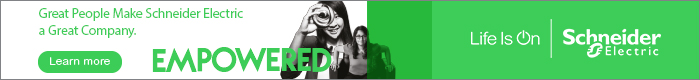 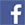 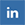 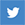 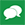 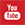 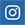 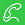 